WEDNESDAY THREE STAR MATHS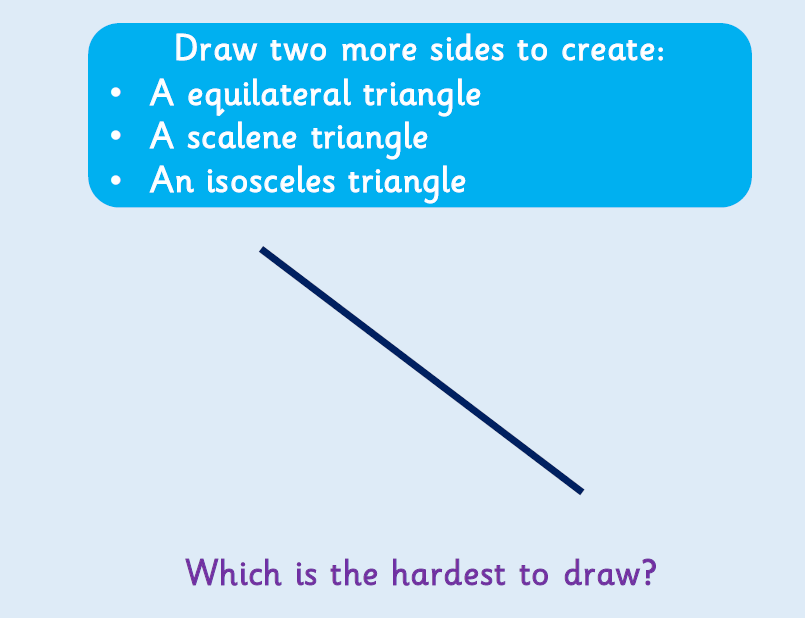 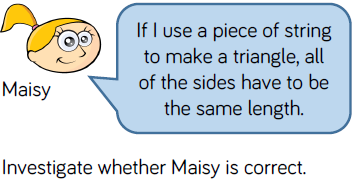 